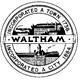 Waltham Conservation CommissionMay 9, 2013Meeting minutes Meeting called to order 7:00pmPresent: Maureen Fowler, Gerard Dufromont, Daniel KeleherAbsent: Bill Doyle, Lesya StruzThere was no quorum.Trust fund meeting tabled until May 23rd.Minutes tabled until May 23rd. Correspondence:85 Crescent Road- Have homeowner come to next meeting11 Waverly Oaks Road- Brian Bower sent pictures of rocks near the brook. Commission will do a site visit44 Lauricella Lane- Neighbor sent email about driveway expansion.  Mr. Dufromont will take a look at drivewayMr. Dufromont-He would like to get the signage the same as Prospect Hill on other conservation areas in the City of Waltham. Would like to do matching donation for the signs and work with the Land Trust.New Business: Discussion on purchasing a lap top for the office for meeting minutes and also projector or white board.  Kim to research process. Meeting ends at 7:15pm. 